تقدير استراتيجي (94) 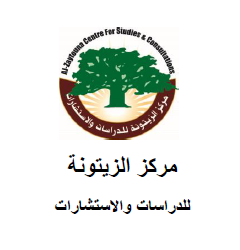  كانون الأول/ ديسمبر 2016آفاق الدور الروسي في منطقة الشرق الأوسط آفاق الدور الروسي في منطقة الشرق الأوسطملخص:تسعى روسيا تحت قيادة بوتين إلى استعادة جانب من دورها ونفوذها الدولي، الذي فقدته إثر انهيار الاتحاد السوفييتي. وتحاول الاستفادة من عدم الرغبة الأمريكية في التدخل المباشر في صراعات المنطقة، غير أنها تعلم أنه من الصعوبة بمكان تجاوز الخطوط الحمراء الأمريكية، التي ترى في الشرق الأوسط منطقة لنفوذها. وما زال سقف تدخلها في سورية وغيرها مراعياً لهذه الخطوط، ومتجنباً لأي صراع مباشر مع الأمريكان. وفي هذا الإطار تنسج روسيا علاقاتها السياسية والاقتصادية والعسكرية، مع إيران، وتركيا، وسورية، والعراق، ومصر، وغيرها. ومن المحتمل أن يتطور الدور الروسي ضمن أفضل ما يستطيع الروس تحقيقه. وبالرغم مما أبداه الرئيس الأمريكي المنتخب ترامب من رغبة في التعاون مع روسيا، إلا أن طبيعته البراجماتية وقاعدته الانتخابية الجمهورية قد تجنح إلى دفعه ليكون أكثر تشدداً بما يظهر قوة أمريكا وقدرتها على فرض سياساتها.مقدمة:انتهت الحرب الباردة التي استمرت عقوداً بين الولايات المتحدة والاتحاد السوفياتي بهزيمة الأخير بل وتفككه، وورثت روسيا الاتحادية تركة الاتحاد السوفياتي بجميع استحقاقاته ومكتسباته. وعلى خلاف الاتفاق الذي كان بين الرئيسين السوفياتي غورباتشوف والأمريكي بوش والذي كان يبدو في ظاهره أنه اتفاق بين ندّين، شعر الروس بأن الغرب يعاملهم بغطرسة شديدة وأن تسوية ما بعد الحرب الباردة ليست عادلة، بل واصل الغرب الضغط على روسيا لإنهاكها داخلياً واقتصادياً وضمّ ساحات النفوذ التاريخية التابعة لها لنفوذه، خصوصاً تدخل الناتو في حرب كوسوفا ثم جمهوريات آسيا الوسطى وجورجيا فيما بعد، مما عُدَّ مساساً بالأمن القومي الروسي، وأوجد شعوراً عاماً عند النخبة الروسية بأن روسيا لا يمكن أن تكون مجرد دولة أوروبية ذات وزن إقليمي؛ فهي إما أن تكون دولة عظمى —بالرغم من قلة إمكاناتها— وفي موقع الشريك مع الغرب، أو أنها ستنهار.كان مجيء بوتين للسلطة في روسيا نقطة تحول رئيسية في التوجهات السياسية، وقد عبر عن ذلك في خطابه السنوي في المجلس التشريعي الروسي (الدوما) في سنة 2005، حيث قال بأن انهيار الاتحاد السوفياتي كان “كارثة جيوسياسية كبيرة”، وبأن الغرب لم يحسن التصرف بعد نهاية الحرب الباردة، وأنه أخطأ عندما ظنّ بأن روسيا ستستمر في الانحدار.إن هذا المدخل مهم جداً لشرح معظم الدوافع والتوجهات الروسية في منطقة الشرق الأوسط، واستشراف المدى الذي من الممكن أن يتطور إليه الدور الروسي، والذي لا يمكن حصره في التدخل العسكري في سورية وإن كان هذا التدخل يمثل العنوان الرئيسي.أولاً: دوافع روسيا في الشرق الأوسط:من حيث الأهمية في التسلسل الهرمي التقليدي للسياسة الروسية الخارجية يأتي ترتيب الشرق الأوسط تالياً لأمريكا وأوروبا والصين ودول آسيا الصاعدة، لكن بما أن موسكو قد حددت توجهاتها بأنها يجب أن تعود كقوة عالمية، عظمى، وأن تنهي النظام العالمي أحادي القطبية، فلا يمكن لها أن تتجاهل هذه المنطقة بما تمثله من موقع جغرافي فريد وثروات طبيعية هائلة. ورأت في حالة الاضطراب والفوضى في منطقة الشرق الأوسط فرصة لاستعادة مناطق نفوذها التي فقدتها بعد انهيار الاتحاد السوفياتي. وبالتالي اكتسبت تلك المنطقة صفة “منطقة اختبار”، تختبر فيها روسيا قدرتها في العودة للساحة العالمية كشريك أساسي ومؤثر.وفق هذا التصور، يصبح الدافع الجيو-سياسي هو الدافع الرئيسي —وليس الوحيد— لاهتمام روسيا في المنطقة العربية، وهو المنطلق الأساسي الذي على أساسه تَنسج شبكة علاقاتها بدءاً من التدخل العسكري في سورية، والتحالف مع إيران، وعقد اتفاقات مع تركيا، والاحتفاظ بعلاقات جيدة مع “إسرائيل”، وليس انتهاءً بالسعي لإقامة علاقات مع العراق ومصر ودول الخليج، وهو دافع مرتبط بالأمن القومي الروسي.وبطبيعة الحال ليس هذا هو الدافع الوحيد، فبالإضافة لذلك يوجد الدافع الاقتصادي وهو حاضر بقوة خصوصاً عند الحديث عن العلاقات الروسية التركية، أو العراقية، أو الإيرانية، فالتبادل التجاري بين روسيا وهذه الدول في مستوى عالٍ، وتسعى روسيا لمزيد من الاستثمار، خصوصاً في مجال الطاقة البديلة، والنفط، والغاز، وصفقات السلاح.كما يبرز هدف أساسي ثالث وهو محاربة ما يُسمى التطرف والإرهاب، وما يمثله من تهديد أمني على الداخل الروسي، حيث تشير تقارير متفاوتة بوجود ما بين ألفين إلى خمسة آلاف “جهادي” يحملون الجنسية الروسية وينتمون لصفوف تنظيم الدولة الإسلامية أو التنظيمات الجهادية الأخرى. وحسب المفهوم الروسي، لا تقتصر التنظيمات الإرهابية على تنظيم الدولة، بل هو مفهوم واسع يشمل جميع الفصائل الإسلامية المسلحة التي تقاتل النظام السوري.ولتنظيم الدولة حضور إعلامي قوي في مواقع التواصل الاجتماعي الناطقة بالروسية، وهناك قناعة روسية بأن انتشار التطرف الإسلامي يعزز النزعات الانفصالية في داخل روسيا، ويشكل ثغرة يمكن أن يستغلها الغرب لتهديد الأمن القومي الروسي، حيث تزيد نسبة المسلمين في روسيا عن 17% من السكان.ثانياً: كيف تتحرك روسيا؟تاريخياً كانت روسيا تنظر لنفسها من موقع “الدولة ذات الرسالة” فهي القيصرية الروسية حامية الكنيسة الأرثوذكسية، أو هي الاتحاد السوفياتي صاحب الرسالة العالمية الشيوعية؛ بينما تطرح نفسها حالياً من موقع براجماتي تسعى لتحقيق مصالح مشتركة مع دول المنطقة، وتعمل على الحفاظ على استقرارها، وتحرص على تكوين شبكة علاقات متوازنة مع الجميع.ومن خلال خبرتها مع الثورات التي حدثت في المجال الحيوي لروسيا؛ في أكرانيا وجورجيا…، في العقد الماضي، ترى موسكو أن ثورات الربيع العربي لم تكن عفوية وإن كانت في البداية عفوية، لكن استطاع الغرب أن يتحكم بها ويوظفها لخدمة مصالحه، وأن الموقف الأمريكي كان مهادناً لها لدرجة أنه تخلى عن أقرب حلفائه وهو الرئيس المصري المخلوع مبارك. وكانت الضربة الكبرى هي تدخل الناتو في ليبيا. وفي خطابه أمام الجمعية العمومية في الأمم المتحدة في أيلول/ سبتمبر 2015، انتقد الرئيس الروسي السياسات الأمريكية في منطقة الشرق الأوسط، وحمَّلها نتيجة الفوضى الحادثة فيها، وأن تلك الحالة ناتجة عن تجاوز الولايات المتحدة لمجلس الأمن في إجراءاتها، وفي تدخلها في الصراعات بشكل مباشر، مما نتج عنه ظهور تنظيم الدولة وأزمة اللاجئين في أوروبا. ووجه سؤاله للأمريكان قائلاً: “هل تدركون ما فعلتم الآن؟”ثالثاً: الفرص الروسية في المنطقة:1. التدخل في سورية:بطبيعة الحال، يُعدُّ النفوذ الروسي في سورية هو العنوان الرئيسي لنفوذها في المنطقة ومنذ البداية حرصت روسيا على أن يكون تدخلها شرعياً بالاتفاق مع النظام الحاكم في سورية والمعترف به دولياً. ولأول مرة منذ انتهاء الحرب الباردة تتخذ موسكو موقفاً استباقياً وتتدخل بهذا الشكل المباشر في الأزمات الدولية، واستطاعت روسيا بتدخلها العسكري أن توقف تدهور قوات النظام السوري وأعادت له زمام المبادرة، وقامت بمناورات عسكرية حقيقية، وأعادت تقييم جاهزية قواتها المسلحة، واحتفظت بقاعدتها البحرية العريقة في طرطوس، وأنشأت قاعدة جوية في حميميم في اللاذقية، ونشرت منظومة الدفاع الجوي أس 400 المتطورة، وحمت نفسها في الوقت ذاته من تورط قواتها البرية في المستنقع السوري. وبالتالي نستطيع أن نقول بأن روسيا حققت الجزء الأكبر من أهدافها في سورية، وفرضت نفسها كلاعب دولي أساسي لا يمكن تجاوزه.وتتلخص الرؤية الروسية للأزمة السورية في:• ليس من حقّ أي دولة أن تتدخل لقلب النظام الحاكم في أي دولة أخرى، ولا تغيير حدودها الجغرافية، لذلك فروسيا مع وحدة الأراضي السورية، وأن مصير الشعب السوري يحدده الشعب دون إملاءات خارجية.• الأولوية لمحاربة التنظيمات الإسلامية المتشددة وفق التصنيف الروسي الذي لا يقصرها في تنظيم الدولة والنصرة.• حلّ الأزمة السورية هو حلّ سياسي ولا يمكن حسم المعركة عسكرياً، لذلك كان هدف الحملة العسكرية الروسية هو فرض واقع جديد ثم الدعوة للحوار السياسي.• وغاية ما تطمح له الديبلوماسية الروسية هو الجلوس من موقع الشريك مع الولايات المتحدة للتوصل إلى حلّ سلمي، الأمر الذي تقابله الإدارة الأمريكية بعدم اعتبار روسيا لاعباً دولياً بل هي لاعب فوق إقليمي، حسب تصريح الرئيس أوباما.2. التحالف مع إيران:لروسيا علاقات وثيقة جداً مع إيران على مختلف المستويات بالرغم من وجود ثغرات في الثقة المتبادلة بينهما، فالتدخل الروسي في سورية ما كان ليتم لولا الغطاء البري من إيران والقوات المتحالفة معها. وبالرغم من تشابك المصالح بين الدولتين، إلا أن هناك جواً من الحذر في التعامل فيما بينهما، فإيران من مصلحتها المزيد من الانخراط الروسي في المعارك في سورية، بينما تحرص روسيا على الاكتفاء بالضربات الجوية وعمليات القوات الخاصة. لكن مستوى مقبولاً من التناغم قائم بينهما فيما يتعلق بالأزمة السورية وفيما يتعلق بمواجهة السياسة الأمريكية. وأظهرت روسيا قدراً كبيراً من القدرة على التفاهم مع إيران على الرغم من تصويتها في مجلس الأمن لصالح فرض عقوبات على إيران، بسبب برنامجها النووي، لأنها تتعامل مع هذه المسألة وفق محددين، أولهما: تأييد حقّ إيران في امتلاك تكنولوجيا نووية للاستخدامات السلمية، وثانيهما: رفض امتلاك إيران أسلحة نووية.3. اتفاقيات مع تركيا:استطاعت الدولتان تجاوز أزمة إسقاط الطائرة الروسية والمضي في التعاون الاقتصادي بالرغم من الخلافات السياسية الجوهرية بين البلدين فيما يتعلق بسورية، لكن تعامل الطرفين ببراجماتية عالية أدى إلى تطور على الأرض أيضاً، فعلى مدى سنوات كانت أنقرة تُسوِّق لمشروعها القاضي بإيجاد منطقة آمنة على حدودها السورية، الأمر الذي كانت ترفضه واشنطن. لكن بعد التفاهم مع الروس تمكن الأتراك من التوغل في الأراضي السورية، وفرض أمر واقع جديد في مواجهة القوات الكردية. غير أن العنوان الأبرز للعلاقات الروسية التركية هو الاقتصاد، خصوصاً في مجالات الطاقة، والغاز، والزراعة، والبناء.4. العلاقة مع العراق:نتيجة لعلاقاتها الجيدة مع إيران، تحظى روسيا بعلاقات جيدة مع العراق وتسعى للحصول على صفقات في مجال التسليح والطاقة، كما أنها في الوقت نفسه على علاقات تاريخية مع الأحزاب الكردية.5. السعودية وغياب الثقة:لم تكن العلاقات بين السعودية وروسيا مميزَّة في يوم من الأيام. ويوجد تضارب في وجهات النظر فيما يتعلق بالتعامل مع ملفات المنطقة بما في ذلك العلاقة مع إيران، ومستقبل سورية ونظام الحكم فيها. كما تنظر روسيا إلى ما تُسمِّيه “الفكر الوهابي” الذي تتبناه السعودية نظرة ريبة، وبأن انتشاره بين مسلمي روسيا يهدد الأمن القومي الروسي. لكن شهدت الآونة الأخيرة اتصالات مكثفة بين الجانبين، وتريد روسيا من السعودية التفاهم حول أسعار النفط، ومن مصلحة السعودية انتهاج سياسة التنويع في العلاقات الخارجية، لذلك من المتوقع استمرار الاتصالات بين الجانبين.6. تحسن العلاقات مع مصر:تاريخياً، كانت مصر تمثل عماد المصلحة الجيو-سياسية السوفياتية في المنطقة، قبل أن تتحول باتجاه الولايات المتحدة. تحسنت العلاقات المصرية الروسية بشكل كبير بعد وصول عبد الفتاح السيسي للرئاسة، والرئيس بوتين ينظر إليه باعتباره الشخص القادر على استعادة الاستقرار في أكبر بلد عربي. ومن خلال التمويل السعودي حصلت مصر على صفقة أسلحة روسية كبيرة، الأمر الذي نُظر إليه على أنه شراء موقف، لأن الجيش المصري يعتمد بشكل أساسي على الأمريكان في التسليح والتدريب.7. روسيا و”إسرائيل”:يشكل الناطقون بالروسية في دولة الاحتلال خمس السكان، كما أنه يوجد حضور معتبر لليهود في روسيا، والعلاقات بين البلدين جيدة، على الرغم من أن روسيا ليست على اتفاق مطلق مع “إسرائيل” وتتبنى حلّ الدولتين، وتختلف مع وجهات النظر الإسرائيلية في الموقف من إيران وحزب الله وحماس، وهي بالتالي تنتهج نهجاً مرناً يخالف النهج الأمريكي، الذي يُعدّ حليفاً تقليدياً لدولة الاحتلال.رابعاً: عقبات تحد من القدرة الروسية:1. المُحدِّد الأمريكي: تُعد منطقة الشرق الأوسط بشكل عام منطقة نفوذ أمريكي ضمن التقسيمات التقليدية في فترة الحرب الباردة (ثنائية القطبية الأمريكية الروسية). وبالرغم من محاولات الروس الدائمة لإيجاد موطئ قدم ودوائر نفوذ وتحالفات، إلا أن الأمريكان ظلوا اللاعب الأكبر في المنطقة. وبغض النظر عن الأسلوب الذي أدار به أوباما السياسة الأمريكية في المنطقة، وما بدا وكأنه تراجعٌ في الدور الأمريكي، إلا أنه لم يحصل تغير على جوهر السياسة الأمريكية، بالرغم من سعي الأمريكان لتخفيض التكاليف والنأي عن التدخل المباشر. ولا يظهر أن التحرّك الروسي مسَّ حتى اللحظة المصالح الحيوية الأمريكية وخطوطها الحمراء، بغض النظر عن انزعاج عدد من الأنظمة الصديقة لأمريكا من طريقتها في إدارة النزاعات.ويبدو أن التدخل الروسي في سورية لم يتعارض مع السياسة الأمريكية في استمرار استنزاف الحكومة والمعارضة السورية، وتغذية الصراع بما يمزّق النسيج الاجتماعي السوري طائفياً وعرقياً، ويدمر الاقتصاد؛ وبما يؤدي لإضعاف الدولة المركزية في سورية لصالح الانقسامات الداخلية التي قد تنشأ في أي ترتيبات مستقبلية؛ وهي ترتيبات ما تزال لأمريكا يدٌ دولية طُولى فيها مقارنة بالروس. كما أن النظم الحاكمة في المنطقة ما تزال أكثر ميلاً في علاقاتها مع الأمريكان مقابل الروس لأسباب مختلفة. وبالرغم مما أبداه الرئيس الأمريكي المنتخب ترامب من رغبة في التعاون مع روسيا، إلا أن طبيعته البراجماتية وقاعدته الانتخابية الجمهورية قد تجنح إلى دفعه ليكون أكثر تشدداً بما يظهر قوة أمريكا وقدرتها على فرض سياساتها.2. ضعف الإمكانيات المادية الروسية، بسبب الأزمة المالية الكبيرة التي تتعرض لها موسكو، بسبب تراجع أسعار النفط، والعقوبات الاقتصادية الأوروبية.3. احتمال تمدّد الحرب في سورية واتساعها، وفي هذه الحالة ستتعرض روسيا لاستنزاف شديد تحاول تجنبه، لأن الثمن الذي سيدفع حينها سيكون باهظاً جداً إذا قورن بالمكتسبات، وسيعيد ذكريات حرب أفغانستان إلى الرأي العام الروسي. وحتى الآن فالعملية العسكرية الروسية في سورية ما تزال محدودة التكاليف، وهي تقارب تكلفة أي مناورة كبيرة.4. التعاون الوثيق مع إيران، كما أنه يمثل فرصة لروسيا، إلا أنه أيضاً يمثل عقبة تُقِّيد يدها في المنطقة. فعلى سبيل المثال تحتاج روسيا إلى إيران في مدَّ علاقات اقتصادية قوية مع العراق.5. تشابك مصالحها مع نقيضين في المنطقة، وهما “إسرائيل” وإيران، مما سيؤثر على مصالحها في حالة حدوث صراع بين الطرفين، لذلك تتعامل روسيا مع المسألة بحذر شديد.6. العامل الداخلي الروسي، وهو العامل الأهم لكنه عامل بعيد المدى، مرتبط بفشل روسيا في التحول لدولة مؤسسات، وبالتالي هناك خشية من مرحلة ما بعد بوتين.خامساً: سيناريوهات المستقبل:من خلال استعراض الحراك الروسي في المنطقة، يظهر أن موسكو تحاول إيجاد صورة اللاعب الواقعي وغير العقائدي، الذي يمتلك الخبرة والقوة بما فيه الكفاية، ويمثل الشريك الذي يمكن الوثوق به، والقادر على التأثير في الوضع من خلال ثنائية الديبلوماسية والقوة. روسيا تطرح نفسها كقوة عالمية كبرى مستعدة لتقديم شراكة لجميع الذين يشتركون معها في الرؤية لعالم متعدد الأقطاب. وفي هذا الإطار يبرز أمامنا سيناريوهان:السيناريو الأول: سيناريو استمرار تمدد الدور الروسي:وهو سيناريو يدعمه ما شهدناه من القدرة على نسج شبكة علاقات متنوعة ومتشابكة تتفاوت من التحالف الاستراتيجي إلى العلاقات الاقتصادية، مستفيدة في ذلك من التحولات الدولية والإقليمية، والمهارة في التعامل مع الأحداث مثل المبادرة بالتدخل الاستباقي في سورية ومنع سقوط النظام، واحتواء حادثة إسقاط طائرة الركاب الروسية في سيناء، واستخدام سياسة التصعيد المدروس في احتواء الأزمة مع تركيا إثر إسقاط الطائرة.السيناريو الثاني: سيناريو انحسار الدور الروسي:وهو مرتبط بسير المعارك في سورية، وقدرة ورغبة الدول الداعمة لقوات المعارضة السورية على إحداث تغير استراتيجي في الميدان، وهو أمر لم تتضح بوادره حتى هذه اللحظة، كما أنه مرتبط بتفكك التحالف الإيراني – الروسي، ولا يوجد أي مؤشر على خلافات جوهرية بين الطرفين.سادساً: توصيات:من خلال الاستعراض السابق، يظهر لنا أن هناك دوراً متنامياً للروس في تفاعلات المنطقة، وتبدو القوى الشعبية الإسلامية منها والوطنية في موقف المناهض للدور الروسي، الأمر الذي يستدعي:1. مزيداً من الفهم للعقلية الروسية وللمصالح الروسية في المنطقة، وأنها مصالح جوهرية تمس الأمن القومي الروسي وتتجاوز أمر التطلعات الشعبية فيها.2. فلسطينياً تتميز السياسة الروسية بأنها تحتفظ بعلاقة جيدة مع دولة الاحتلال الإسرائيلي، لكنها لا تتبنى جميع مواقفها، ولا تصنف الحركات المقاومة تصنيفاً إرهابياً، الأمر الذي يوفر هامشاً للمناورة.3. تنشيط الديبلوماسية الشعبية، من خلال الانفتاح أكثر على الرأي العام الروسي لا سيّما وأن 17% من المواطنين الروس هم مسلمون، ولهم دورهم ومكانتهم في الحياة الروسية، وكان لموقف مفتي روسيا دور إيجابي في تحسين العلاقات الروسية التركية إثر إسقاط الطائرة الروسية.* يتقدم مركز الزيتونة للأستاذ علي البغدادي بخالص الشكر على الإسهام في إعداد المسودة التي اعتمد عليها هذا التقدير.
